Постановление главы администрации муниципального образования "Шангальское" от 01.06.2017 года № 56аО признании утратившим силу постановлений администрации муниципального образования «Шангальское» В целях приведения нормативно-правовых актов администрации муниципального образования «Шангальское» в соответствие с актами высшей юридической силы администрация муниципального образования «Шангальское» ПОСТАНОВЛЯЕТ:Признать утратившим силу следующие нормативно-правовые акты:- постановление администрации муниципального образования «Шангальское» от 29.03.2010 года №17 «О представлении гражданами, поступающими на муниципальную службу муниципального образования «Шангальское», и лицами, замещающими должности муниципальной службы муниципального образования «Шангальское» сведений о доходах, об имуществе и обязательствах имущественного характера»;- постановление администрации муниципального образования «Шангальское» 30.10.2010 года № 18 «О проверке достоверности и полноты сведений о доходах, об имуществе и обязательствах имущественного характера предоставляемых гражданами, поступающими на муниципальную службу МО «Шангальское» и лицами, замещающими должности муниципальной службы муниципального образования «Шангальское»;- постановление администрации муниципального образования «Шангальское» от 17.12.2010 года №54 «О комиссии по соблюдению требований к служебному поведению муниципальных служащих и урегулированию конфликта интересов в администрации МО «Шангальское»;-  постановление администрации муниципального образования «Шангальское» от 20 декабря 2010 года №131 «Об утверждении Положения об ограничениях, в отношении граждан, замещавших должности муниципальной службы и утверждении Перечня должностей муниципальной службы при увольнении с которых к лицам, замешавшим должности муниципальной службы применяются ограничения»;- постановление администрации муниципального образования «Шангальское» от 16.11.2012 года №88 Об утверждении порядка применения к муниципальным служащим администрации МО «Шангальское» взысканий за несоблюдение ограничений и запретов, требований о предотвращении или об урегулировании конфликта интересов и неисполнение обязанностей, установленных в целях противодействия коррупции»;- постановление администрации муниципального образования «Шангальское» 27.08.2013 года № 52 «Об утверждении Положения о порядке размещения сведений о доходах, расходах, об имуществе и обязательствах имущественного характера лиц, замещающих муниципальные должности на постоянной основе, муниципальных служащих муниципального образования «Шангальское» и членов их семей на официальном сайте администрации МО «Шангальское» и предоставления этих сведений средствам массовой информации для опубликования»;- постановление администрации муниципального образования «Шангальское» от 16.09.2014 года №28 «О комиссии по соблюдению требований к служебному поведению муниципальных служащих и урегулированию конфликта интересов в администрации МО «Шангальское»;- постановление от   19 сентября 2014 года  № 108 «О внесении изменения  в постановление № 17 от 29.03.2010 года «О представлении гражданами, поступающими на муниципальную службу муниципального образования «Шангальское», и лицами, замещающими должности муниципальной службы муниципального образования «Шангальское» сведений о доходах, об имуществе и обязательствах имущественного характера»; - постановление от 19 сентября 2014 года  № 109 «О внесении изменения в постановление № 17 от 29.03.2010 года «О представлении гражданами, поступающими на муниципальную службу муниципального образования «Шангальское», и лицами, замещающими должности муниципальной службы муниципального образования «Шангальское» сведений о доходах, об имуществе и обязательствах имущественного характера». 	Настоящее постановление опубликовать в муниципальном вестнике «Шангалы» и разместить на официальном сайте администрации муниципального образования «Шангальское». 	Настоящее постановление вступает в силу после официального опубликования.С.И.ДругановГлава администрации  муниципального образования «Шангальское»                                                                              Постановление главы администрации муниципального образования "Шангальское" от 07.06.2017 года № 59О временном ограничении движения (парковки) транспортного средства     В соответствии с Федеральным законом от 06.10.2003 г. № 131-ФЗ «Об общих принципах организации местного  самоуправления в Российской Федерации», Федеральным законом от10.12.1995 г. № 196-ФЗ «О безопасности дорожного движения», Федеральным законом от 08.11.2007 г. № 257 – ФЗ «Об автомобильных дорогах и о дорожной деятельности в Российской Федерации и о внесении изменений в отдельные законодательные акты Российской Федерации, Уставом МО «Шангальское», в связи с проведением массового мероприятия посвященного празднованию Дня посёлка на территории муниципального образования «Шангальское»ПОСТАНОВЛЯЕТ:Запретить движение транспортных средств 18 июня 2017 года в п.Советский с 13 час.00 мин. до 15 час.00 мин. путём установки соответствующих знаков.Кругляковой Е.В., заведующей СП «Шангальское», обеспечить установку знаков согласно схеме (приложение).Рекомендовать ОМВД России по Устьянскому району обеспечить общественный порядок и безопасность граждан при проведении массового мероприятия.Настоящее постановление опубликовать в газете Муниципальный вестник «Шангалы» и разместить на официальном сайте администрации МО «Шангальское» www.shangaladm.ruС.И.ДругановГлава администрации  муниципального образования «Шангальское»                                                                              Приложение к постановлению от 07.06.2017 года № 59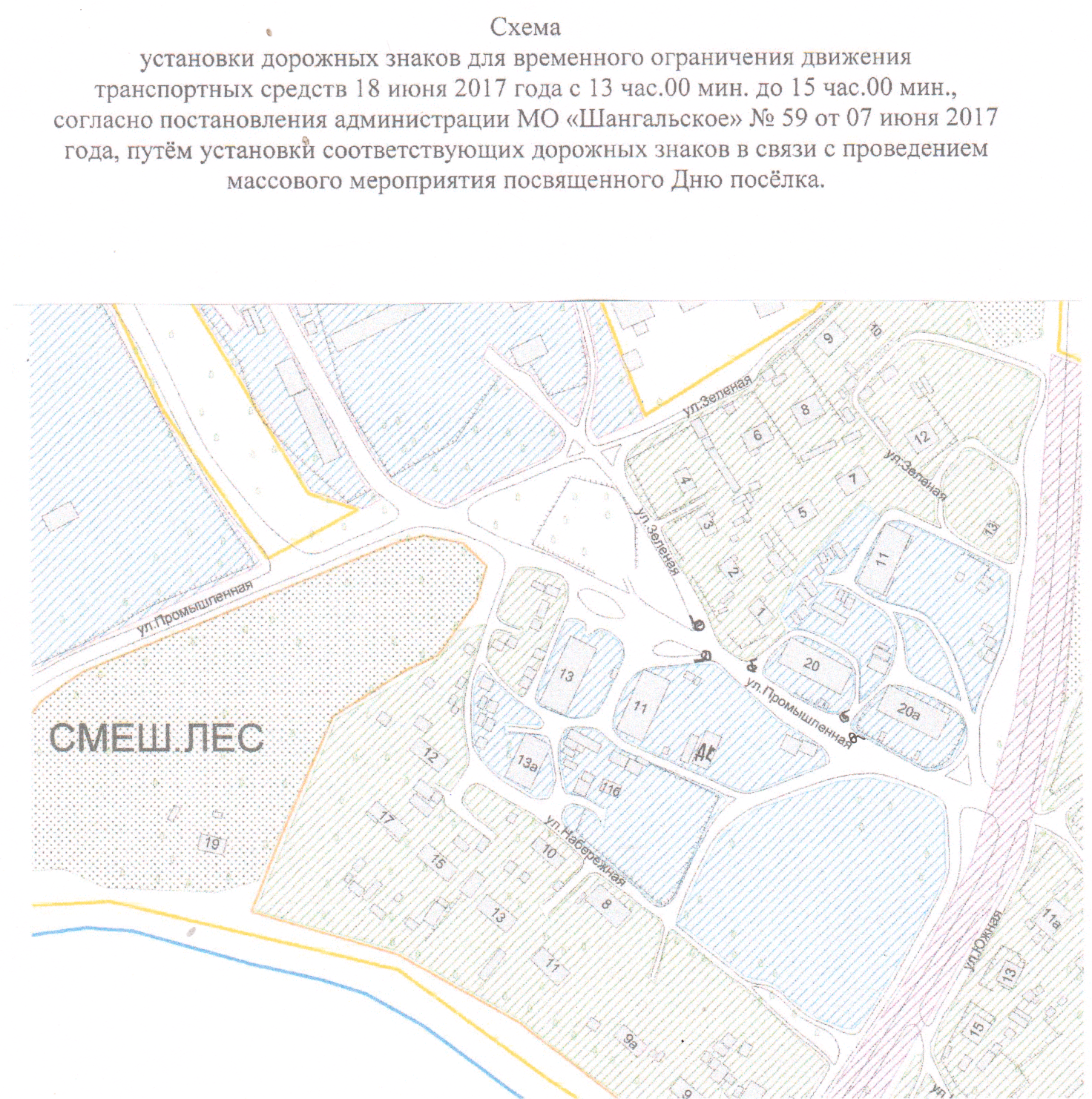 Печатный орган администрации и Совета депутатов муниципального образования «Шангальское»Тел.5-48-44Ответственные за издание Пуляева Г.В.Распространяется БЕСПЛАТНО Отпечатано в муниципальном образовании «Шангальское» Устьянского района Архангельской областиАрхангельская область, Устьянский район, с.Шангалы, ул.Ленина, д.23Тираж 40. Заказ № 9, 08 июня 2017 года.О признании утратившим силу постановлений администрации муниципального образования «Шангальское» Стр.1-2О временном ограничении движения (парковки) транспортного средстваСтр.2-3МУНИЦИПАЛЬНЫЙ ВЕСТНИК«ШАНГАЛЫ»№ 9 08 июня 2017 годаИздание Совета депутатов и Администрациимуниципального образования «Шангальское»